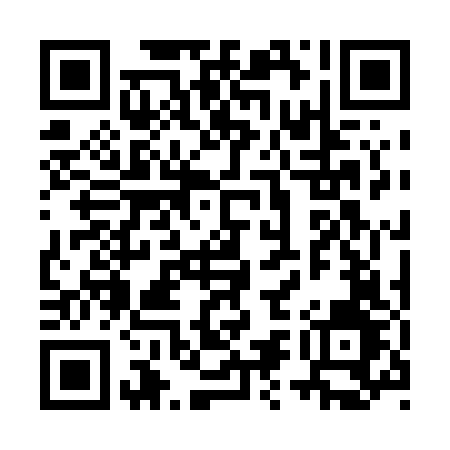 Prayer times for Ivaylovgrad, BulgariaWed 1 May 2024 - Fri 31 May 2024High Latitude Method: Angle Based RulePrayer Calculation Method: Muslim World LeagueAsar Calculation Method: HanafiPrayer times provided by https://www.salahtimes.comDateDayFajrSunriseDhuhrAsrMaghribIsha1Wed4:256:121:136:098:149:542Thu4:236:111:126:108:159:563Fri4:216:091:126:108:169:574Sat4:196:081:126:118:179:595Sun4:176:071:126:128:1810:006Mon4:166:061:126:128:1910:027Tue4:146:051:126:138:2010:048Wed4:126:031:126:138:2110:059Thu4:106:021:126:148:2210:0710Fri4:096:011:126:158:2310:0811Sat4:076:001:126:158:2410:1012Sun4:055:591:126:168:2510:1113Mon4:045:581:126:168:2610:1314Tue4:025:571:126:178:2710:1415Wed4:015:561:126:178:2810:1616Thu3:595:551:126:188:2910:1817Fri3:585:541:126:198:3010:1918Sat3:565:531:126:198:3110:2119Sun3:555:521:126:208:3210:2220Mon3:535:511:126:208:3310:2421Tue3:525:511:126:218:3410:2522Wed3:505:501:126:218:3510:2623Thu3:495:491:126:228:3610:2824Fri3:485:481:126:228:3710:2925Sat3:465:481:126:238:3810:3126Sun3:455:471:136:238:3810:3227Mon3:445:461:136:248:3910:3328Tue3:435:461:136:248:4010:3529Wed3:425:451:136:258:4110:3630Thu3:415:451:136:258:4210:3731Fri3:405:441:136:268:4310:38